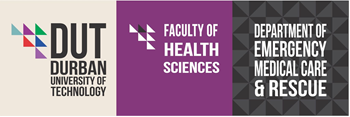 Please type in your responses using in the boxes provided. The boxes will expand as your text lengthens.Briefly describe yourself and what you are currently doing?Besides work undertaken during your BHsc and/or BTech qualification, have you conducted any other research? If yes please provide a short description of it.Describe the area of study that you intend conducting research?List your research questions and/or your research problem that you intend addressing or providing answers to?Provide a working title for your study?Describe the overall aim of your study?List specific research objectives necessary to achieve/address your aim.Describe the research tool/instrument that you intend using to collect data. Describe how you would like to statistically analyse AND present your data? List possible/potential conclusions that may arise from this study.Date: Student Name:Current Qualification:Expected year for admission at DUT:Email address:Contact number: